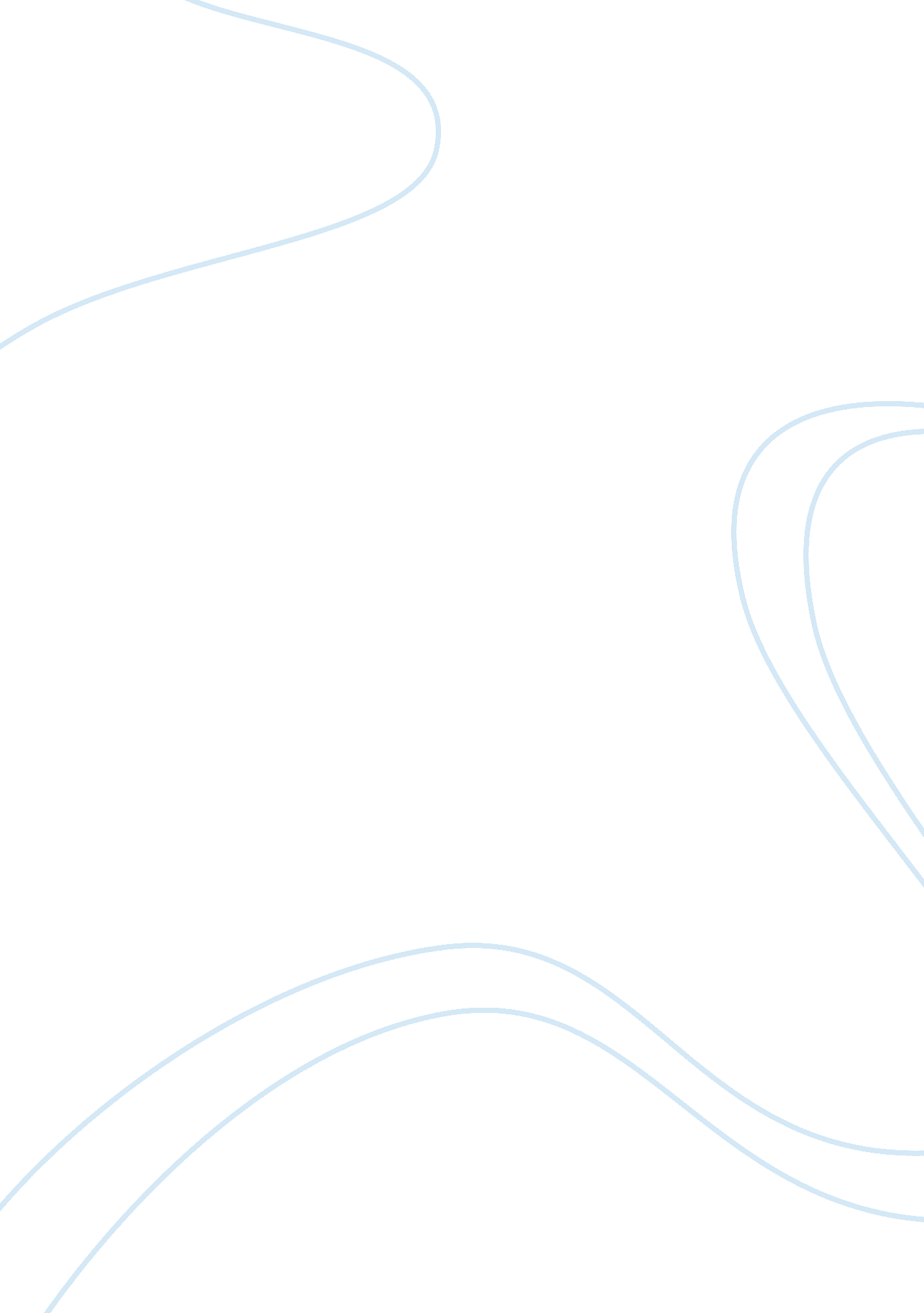 Table comparing two computer systems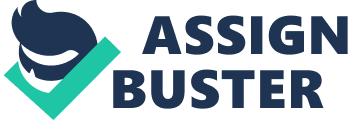 Table comparing the two systems showing differences and why. Component| System 1| System 2| Comments| Case| Novatech Cougar ATX Case with 500W PSUHigh Quality Steel Construction, Up To 4 x 5. 25" & Up To 5 x 3. 5" Drive Bays, Supports ATX ? 26. 98| Coolermaster Storm Series Stryker Case - White - No PSUSteel Construction, Up to 9 5. 25" Drives, Supports up to XL-ATX Motherboards and multiple GPUs Organised in SLI or Crossfire? 144. 00| System 1 case is simple. It has built in power supply, have drive bays and USB. That’s the most important things in basic office machine case. System 2 case is more professional. It has steel construction, supports more drives and has own cooling system that is why it is so expensive. | Power supply| Power supply included in case- 500W| Novatech PowerStation Black Edition 1000W Silent ATX2 Modular Power Supply? 99. 35| Power supply in system 1 is built in case. It has just 500 W but its enough for office machine. System 2 needs more power that is why power supply is bought separate and has 1000W so double more. | Motherboard| ASUS P8Z77-V LX Intel Z77 (Socket 1155) MotherboardCore i7 / i5 / i3 Support, ATX, DDR3 (max 32GB), 4 x USB3, 10 x USB2, 2 x SATA3, 4 x SATA2, DVI, HDMI, SPDIF? 4. 98| ASUS P8Z77-V PRO Intel Z77 (Socket 1155) MotherboardCore i7 / i5 / i3 Support, ATX, DDR3 (max 32GB), 8 x USB3, 10 x USB2, 4 x SATA3, 4 x SATA2, DVI, HDMI, DPort, WiFi, SPDIF? 159. 98| System 1 has simple motherboard which support processor that I choose, memory DDR3, 4x SATA and a lot of USB. Other motherboard for system 2 is much better because has more SATA 3 sockets and support WiFi. | CPU| 3rd Generation Intel® Core™ i5 3330 3. 0GHz Socket LGA1155 - Retail. Quad Core Technology, 3. 00GHz clock speed, 6MB L3 Cache, Dual Channel DDR3 Controller, 22nm, Integrated HD 2500 Graphics, 3yr Warranty.? 46. 03| 3rd Generation Intel® Core™ i7 3770K 3. 50GHz Socket LGA1155 - Retail. Quad Core Technology, 3. 50GHz clock speed, 8MB L3 Cache, Dual Channel DDR3 Controller, 22nm, Integrated HD 2500 Graphics, 3yr Warranty? 260. 00| System 1 as office PC doesn’t need the best processor so I choose Intel Core i5 3. 0 GHz. It is fast and not that expensive. System 2 need better and faster processor that’s why I choose Intel Core i7 which has 3. 5GHz. | Hard drive| Seagate Barracuda 1TB 64MB Cache Hard Drive SATA 6GB/s 8. 5ms 7200rpm - OEM1TB Capacity, SATA 6Gb/s Interface, 7200RPM Spin Speed, 8. ms Average Seek Time, 64MB Cache, 2 Year Warranty.? 57. 98| SeagateBarracuda 7200. 12 2TB 64MB Cache Hard Drive SATA 6 Gb/s 7200rpm - OEM2TB Capacity, SATA 6Gb/s Interface, 8. 5ms Average Seek Time, 64MB Cache, 2 Year Warranty. X2 ? 73. 98| Hard drive for system one has 1 TB because office computer don’t need much space because doesn’t have installed professional programs and big files. System 2 is video editing computer so need much more space that is why I choose two 2TB hard drives. Second hard drive is needed for back up. Memory| Novatech 4GB (1x4GB) DDR3 PC3-12800C9 1600MHz Single Channel Kit1600MHz RAM Speed, CAS 9-9-9-24 Timings, 1. 8-1. 9v VDIMM, 5yr Warranty with Novatech.? 15. 59 | G. Skill RipjawsZ 32GB (8x4GB) DDR3 PC3-12800 C9 1600Mhz Quad Channel Kit1600Hz RAM Speed, CAS 9-9-9-24 Timings, 1. 5v, Supports X79 Platform, Lifetime Warranty with G. Skill.? 154. 99| Memory in system 1 has 4 GB but system 2 need much more RAM that is why it has 8 times 4GB. | Drivers| Samsung 224BB 24x DVD Re-Writer - SATA - Black - RetailWrite: DVD +/-R - 24X, DVD+RW 8X, DVD-RW 6X, DVD+/-R DL 8X? 4. 51| LG BH10LS38 10x Blu-Ray Rewriter DVD+/-RW Lightscribe SATA - RetailWrite: 10x BD-R, 8x BD-R DL, 2x BD-RE, 2x BD-RE DL, Lightscribe, 2MB Buffer, SATA.? 66. 98 | Fist computer has normal DVD re-writer. Second one need better driver and that is why it has Blu-Ray driver. | Graphic card| MSI AMD Radeon HD 6450 1GB GDDR3625MHz Core, 1200MHz GDDR3, 160 Stream Processors, DVI, HDMI, VGA, PCIE 2. 0, 3 Year Warranty? 31. 99| MSI AMD Radeon HD 7870 OC 2GB GDDR51050MHz Core, 4800MHz GDDR5, 1280 Stream Processors, DVI, HDMI, 2 x mDPort, PCIe 3. 0, 3 Year Warranty? 179. 9 | Office computer doesn’t need graphic card but I choose 1 GB for this PC. Video editing machine needs good graphic card that’s why I choose 2GB one. | Monitor| LG IPS224V 22" LCD Monitor LED Backlight IPS Panel1920x1080 Full HD, 1000: 1 Contrast, 16: 9 Aspect, VGA, DVI, HDMI Inputs, Tilt Stand, VESA 75x75, 3 Year Limited Warranty? 109. 98| LG IPS237L-BN 23" LED IPS Monitor1920x1080 Full HD, 1000: 1 Contrast, 16: 9 Aspect, VGA, 2x HDMI Inputs, Tilt Stand, VESA 75x75, 3 Year Limited Warranty? 147. 00| System 1 has normal 22’’ monitor but System 2 need 2 of 23’’ monitors. Keyboard/mouse| Microsoft Wired Desktop 600Wired, Black, USB, Shortcut Keys, Spill Resistant, Quiet Touch Keys, Optical Mouse? 16. 99| Logitech MK710 Desktop - WirelessWireless, Black, USB, Shortcut Keys, Low Profile, Hyper-fast scrolling, Sculpted mouse, 3 Year Battery Life? 77. 65| System 1 has simple and cheap mouse and keyboard. System 2 has better one, wireless mouse and keyboard. | Sound card| Sound card integrated with motherboard| Creative Sound Blaster Recon3D Fatal1ty ChampionPCIe Interface, Sound Core3D, THX TruStudio Pro Audio, Quad-Core, Optical in/out with 3. mm speaker outputs, Front Panel? 114. 98| Sound card is integrated with motherboard in system 1 but system 2 needs extra sound card. | Speakers| none| Creatives GigaWorks T3 2. 1 speaker system? 169. 54| Speakers are just needed in video editing machine. | Printer| Canon i-SENSYS 5050 Laser Printer - Colour - Photo Print - Desktop12 ppm Mono - 8 ppm Color - 9600 x 600 dpi - 16 MB - 150 sheets (Input Capacity) - USB - PC, Mac? 157. 14| none| Printer is just needed in office machine to print out documents. | 